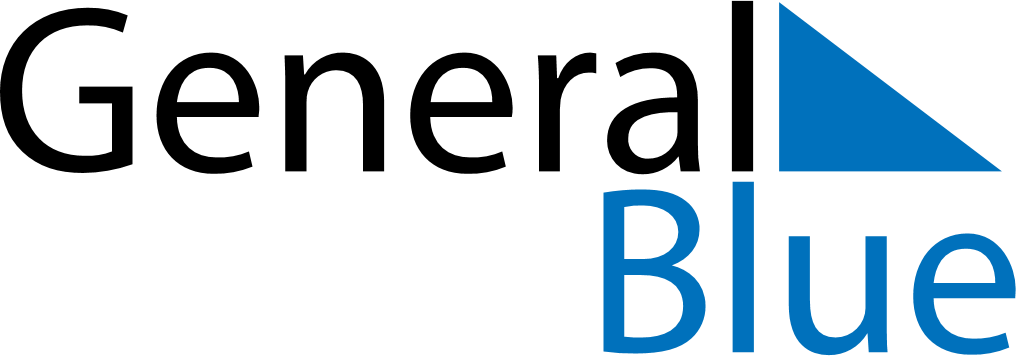 Colombia 2024 HolidaysColombia 2024 HolidaysDATENAME OF HOLIDAYJanuary 1, 2024MondayNew Year’s DayJanuary 8, 2024MondayEpiphanyMarch 24, 2024SundayPalm SundayMarch 25, 2024MondaySaint JosephMarch 28, 2024ThursdayMaundy ThursdayMarch 29, 2024FridayGood FridayMarch 31, 2024SundayEaster SundayMay 1, 2024WednesdayLabour DayMay 13, 2024MondayAscension DayJune 3, 2024MondayCorpus ChristiJune 10, 2024MondaySacred HeartJuly 1, 2024MondaySaints Peter and PaulJuly 20, 2024SaturdayIndependence DayAugust 7, 2024WednesdayBattle of BoyacáAugust 19, 2024MondayAssumptionOctober 14, 2024MondayColumbus DayNovember 4, 2024MondayAll Saints’ DayNovember 11, 2024MondayIndependence of CartagenaDecember 8, 2024SundayImmaculate ConceptionDecember 25, 2024WednesdayChristmas Day